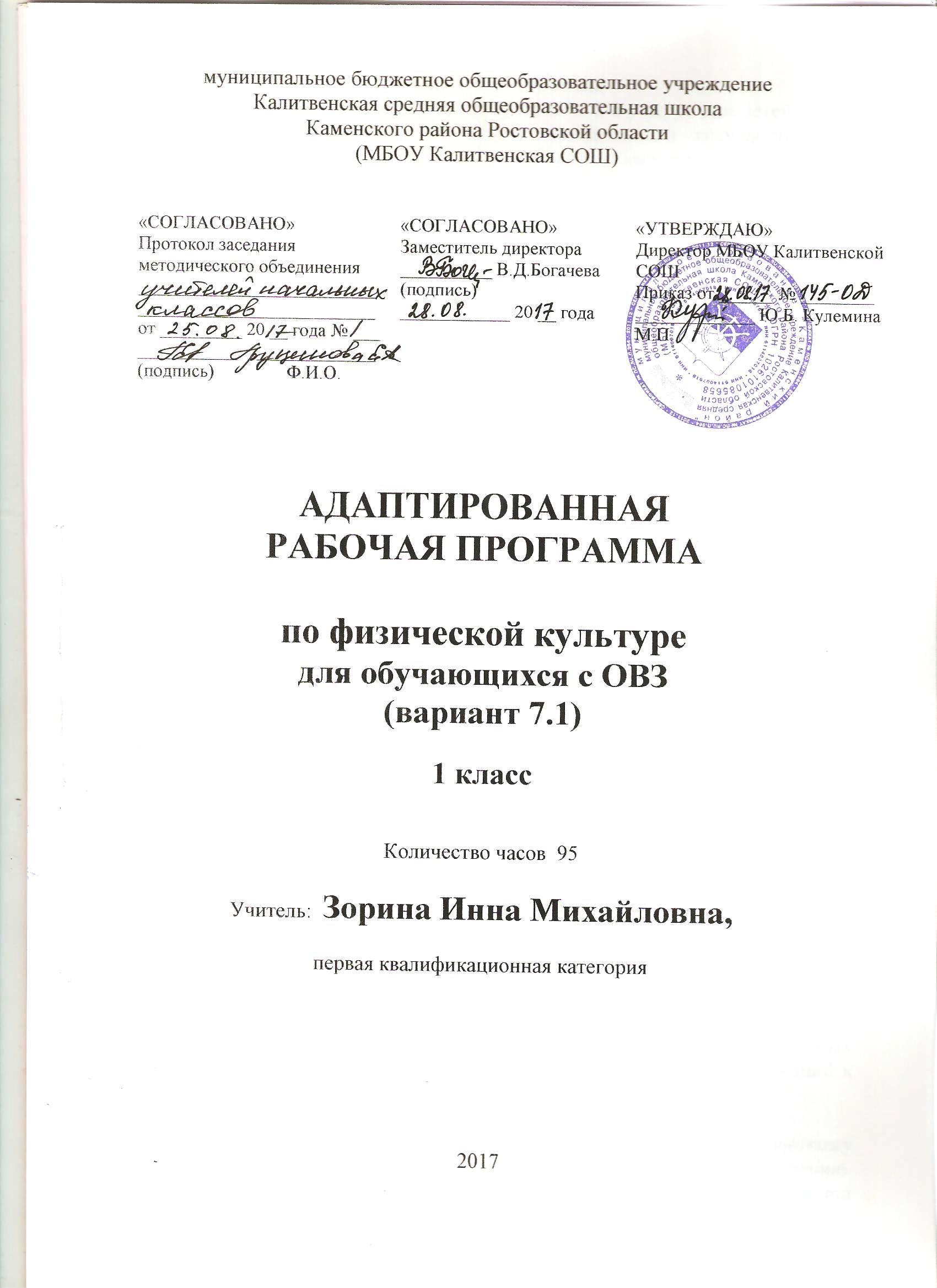 Пояснительная запискаАдаптированная рабочая программа по физической культуре для детей с ОВЗ (вариант 7.1)  разработана на основе Федерального государственного образовательного стандарта начального общего образования для детей с ограниченными возможностями здоровья,2014г; Концепции духовно-нравственного развития и воспитания личности гражданина России; Примерной программы по физической культуре;  Комплексной программы физического воспитания учащихся 1–11 классов / В. И. Лях, А. А. Зданевич. – М.: Просвещение, 2011;АООП НОО МБОУ Калитвенской СОШ; рабочей программы по физической культуре 1 – 4 классы. Предметная линия учебников 1 – 4 классы  ФГОС / В. И. Лях, М.: Просвещение, 2015/, учебника по физической культуре 1 класс В.И.Лях/Просвещение/ 2015г.          Согласно Федеральному базисному учебному плану  на изучение  физической культуры  в 1 классе отводится 99ч. по 3 часа в неделю(33 учебных недели). За счет уплотнения программного материала календарно - тематическое планирование по физической  культуре  в 1 классе составлено на 95 ч., т.к. 4 часа выпадают на праздничные дни.Реализация адаптированной рабочей программы  предполагает, что обучающийся с ОВЗ (вариант 7.1) (ЗПР) получает образование, полностью соответствующее по итоговым достижениям к моменту завершения обучения образованию обучающихся, не имеющих ограничений по возможностям здоровья. Нормативный срок обучения 4 года.Вариант 7.1 образовательной программы адресован обучающимся с ЗПР, достигшим к моменту поступления в школу уровня психофизического развития, близкого возрастной норме, позволяющего освоить образовательную программу начального общего образования совместно с обучающимися, не имеющими ограничений по возможностям здоровья, находясь в их среде и в те же календарные сроки. Одним из важнейших условий включения обучающегося с ЗПР в среду сверстников без ограничений здоровья является устойчивость форм адаптивного поведения.Обязательной является организация специальных условий обучения и воспитания для реализации как общих, так и особых образовательных потребностей обучающихся с ЗПР. Специальные условия получения начального общего образования включают использование адаптированных образовательных программ, специальных методов обучения и воспитания, проведение индивидуальных и групповых коррекционно-развивающих занятий, без которых невозможно или затруднено освоение образовательной программы обучающимися с ЗПР.Адаптация программы предполагает введение коррекционных мероприятий, четко ориентированных на удовлетворение особых образовательных потребностей обучающихся с ЗПР, и введение требований к освоению ими программы коррекционной работы.Основные задачи реализации содержания учебного предмета « Физическая культура».Укрепление здоровья, содействие гармоничному физическому, нравственному и социальному развитию, успешному обучению, формирование первоначальных умений саморегуляции средствами физической культуры. Формирование установки на сохранение и укрепление здоровья, навыков здорового и безопасного образа жизни.Специфические образовательные потребности для обучающихсяс ОВЗ (вариант 7.1)- организация процесса обучения с учетом специфики усвоения знаний, умений и навыков обучающимися с учетом темпа учебной работы («пошаговом» предъявлении материала, дозированной помощи взрослого, использовании специальных методов, приемов и средств, способствующих как общему развитию обучающегося, так и компенсации индивидуальных недостатков развития);- учет актуальных и потенциальных познавательных возможностей, обеспечение индивидуального темпа обучения и продвижения в образовательном пространстве   обучающихся с ЗПР;- постоянный (пошаговый) мониторинг результативности образования и сформированности социальной компетенции обучающихся, уровня и динамики психофизического развития;- обеспечение непрерывного контроля за становлением учебно-познавательной деятельности обучающегося с ЗПР, продолжающегося до достижения уровня, позволяющего справляться с учебными заданиями самостоятельно;- постоянное стимулирование познавательной активности, побуждение интереса к себе, окружающему предметному и социальному миру;- постоянная помощь в осмыслении и расширении контекста усваиваемых знаний, в закреплении и совершенствовании освоенных умений;- специальное обучение «переносу» сформированных знаний и умений в новые ситуации взаимодействия с действительностью;- постоянная актуализация знаний, умений и одобряемых обществом норм поведения;- использование преимущественно позитивных средств стимуляции деятельности и поведения;- специальная психокоррекционная помощь, направленная на формирование способности к самостоятельной организации собственной деятельности и осознанию возникающих трудностей, формирование умения запрашивать и использовать помощь взрослого;- развитие и отработка средств коммуникации, приемов конструктивного общения и взаимодействия со сверстниками, взрослыми, формирование навыков социально одобряемого поведения.Физическая культура — обязательный учебный курс в общеобразовательных учреждениях. Предмет «Физическая культура» является основой физического воспитания школьников. В сочетании с другими формами обучения —физкультурно-оздоровительными мероприятиями в режиме учебного дня и второй половины дня (гимнастика до занятий, физкультурные минутки, физические упражнения и игры на удлинённых переменах, внеклассной работой по физической культуре (группы общефизической подготовки, спортивные секции), физкультурно-массовыми и спортивными мероприятиями (дни здоровья и спорта, подвижные игры и соревнования, спортивные праздники, спартакиады, туристические слёты и походы)—достигается формирование физической культуры личности.Актуальность программы. Актуальность образования в области физической культуры определяется необходимостью формирования у обучающихся устойчивых мотивов и потребностей в бережном отношении к своему здоровью, целостном развитии физических и психических качеств, творческом использовании средств физической культуры в организации здорового образа жизниЦельпрограммы:формирование разносторонне физически развитой личности, способной активно использовать ценности физической культуры для укрепления и длительного сохранения своего здоровья, оптимизации трудовой деятельности и организации активного отдыха.Задачипрограммы:- укрепление здоровья, улучшение осанки, профилактика плоскостопия, содействие гармоничному физическому, нравственному и социальному развитию, успешному обучению;- формирование первоначальных умений саморегуляции средствами физической культуры;- овладение школой движений;- развитие координационных (точности воспроизведения и дифференцирования пространственных, временных и силовых параметров движения, равновесия, ритма, быстроты и  точности реагирования на сигналы, согласования движений, ориентирования в пространстве) и кондиционных(скоростных, скоростно-силовых, выносливости и гибкости) способностей;- элементарных знаний о личной гигиене, режиме дня, влиянии физических упражнений на состояние здоровья, работоспособность и развитие физических (координационных и кондиционных) способностей;- выработка представлений об основных видах спорта,снарядах и инвентаре, о соблюдении правил техники безопасности во время занятий;- формирование установки на сохранение и укрепление здоровья, навыков здорового образа жизни;- приобщение к самостоятельным занятиям физическими упражнениями, подвижными играми, использование их в свободное время на основе формирования интересов к определенным видам двигательной активности и выявления предрасположенности к тем или иным видам спорта;- воспитание дисциплинированности, доброжелательного отношения к товарищам, честности, отзывчивости, смелости во время выполнения физических упражнений, содействие развитию психических процессов (представления, памяти, мышления и др.) в ходе двигательной деятельности.Формирование физической культуры личности включает в себя мотивацию и потребность в систематических занятияхфизической культурой и спортом, овладение основными видами физкультурно - спортивной деятельности, разностороннюю физическую подготовленность. В программу входит  материал по лыжнойподготовке, т.к нет условий для занятий по лыжной подготовке, допускается заменять тему « Лыжная подготовка» на кроссовую подготовку и на углубленное изучение тем «Гимнастика с элементами акробатики»,  « Легкоатлетические упражнения»,  материал по подвижным играм на основе баскетбола. Данная программа создана с учётом того, что система физического воспитания, объединяющая урочные, внеурочные формы занятий физическими упражнениями и спортом, должна создавать максимально благоприятные условия для раскрытия и развития не только физических, но и духовных способностей ребёнка, его самоопределения.К формам организации занятий по физической культуре в начальной школе относятся: уроки физической культуры, физкультурно-оздоровительные мероприятия в режиме учебного дня (гимнастика перед началом занятий, физкультурные минуты во время уроков, игры и физические упражнения на перерывах и в режиме продленного дня);внеклассная физкультурно-массовая работа (занятие в кружках физической культуры и спортивных секциях, спортивные соревнования);внешкольная спортивно-массовая работа (по месту жительства учеников, занятия в детско-юношеских спортивных школах, спортивных обществах);самостоятельные занятия школьников физическими упражнениями в семье, на пришкольных и дворовых площадках, стадионах, в парках).Планируемые результаты освоения обучающимися с ОВЗ (вариант 7.1) АООП НОО дополняются результатами освоения программы коррекционной работы. Результаты освоения программы коррекционной работы отражают сформированность социальных (жизненных) компетенций, необходимых для решения практико-ориентированных задач и обеспечивающих становление социальных отношений обучающихся с ЗПР в различных средах:развитие адекватных представлений о собственных возможностях, о насущно необходимом жизнеобеспечении, проявляющееся:- в умении различать учебные ситуации, в которых необходима посторонняя помощь для её разрешения, с ситуациями, в которых решение можно найти самому;- в умении обратиться к учителю при затруднениях в учебном процессе, сформулировать запрос о специальной помощи;- в умении использовать помощь взрослого для разрешения затруднения, давать адекватную обратную связь учителю: понимаю или не понимаю;- в умении написать при необходимости SMS-сообщение, правильно выбрать адресата (близкого человека), корректно и точно сформулировать возникшую проблему.овладение социально-бытовыми умениями, используемыми в повседневной жизни, проявляющееся:- в расширении представлений об устройстве домашней жизни, разнообразии повседневных бытовых дел, понимании предназначения окружающих в быту предметов и вещей;- в умении включаться в разнообразные повседневные дела, принимать посильное участие;- в адекватной оценке своих возможностей для выполнения определенных обязанностей в каких-то областях домашней жизни, умении брать на себя ответственность в этой деятельности;- в расширении представлений об устройстве школьной жизни, участии в повседневной жизни класса, принятии на себя обязанностей наряду с другими детьми;- в умении ориентироваться в пространстве школы и просить помощи в случае затруднений, ориентироваться в расписании занятий;- в умении включаться в разнообразные повседневные школьные дела, принимать посильное участие, брать на себя ответственность;- в стремлении участвовать в подготовке и проведении праздников дома и в школе.овладение навыками коммуникации и принятыми ритуалами социального взаимодействия, проявляющееся:- в расширении знаний правил коммуникации;- в расширении и обогащении опыта коммуникации ребёнка в ближнем и дальнем окружении, расширении круга ситуаций, в которых обучающийся может использовать коммуникацию как средство достижения цели;- в умении решать актуальные школьные и житейские задачи, используя коммуникацию как средство достижения цели (вербальную, невербальную); - в умении начать и поддержать разговор, задать вопрос, выразить свои намерения, просьбу, пожелание, опасения, завершить разговор;- в умении корректно выразить отказ и недовольство, благодарность, сочувствие и т.д.;- в умении получать и уточнять информацию от собеседника;- в освоении культурных форм выражения своих чувств.способность к осмыслению и дифференциации картины мира, ее пространственно-временной организации, проявляющаяся:- в расширении и обогащении опыта реального взаимодействия обучающегося с бытовым окружением, миром природных явлений и вещей, расширении адекватных представлений об опасности и безопасности;- в адекватности бытового поведения обучающегося с точки зрения опасности (безопасности) для себя и для окружающих; сохранности окружающей предметной и природной среды;- в расширении и накоплении знакомых и разнообразно освоенных мест за пределами дома и школы: двора, дачи, леса, парка, речки, городских и загородных достопримечательностей и других.- в расширении представлений о целостной и подробной картине мира, упорядоченной в пространстве и времени, адекватных возрасту ребёнка;- в умении накапливать личные впечатления, связанные с явлениями окружающего мира;- в умении устанавливать взаимосвязь между природным порядком и ходом собственной жизни в семье и в школе;- в умении устанавливать взаимосвязь общественного порядка и уклада собственной жизни в семье и в школе, соответствовать этому порядку.- в развитии любознательности, наблюдательности, способности замечать новое, задавать вопросы;- в развитии активности во взаимодействии с миром, понимании собственной результативности;- в накоплении опыта освоения нового при помощи экскурсий и путешествий;- в умении передать свои впечатления, соображения, умозаключения так, чтобы быть понятым другим человеком;- в умении принимать и включать в свой личный опыт жизненный опыт других людей;- в способности взаимодействовать с другими людьми, умении делиться своими воспоминаниями, впечатлениями и планами.способность к осмыслению социального окружения, своего места в нем, принятие соответствующих возрасту ценностей и социальных ролей, проявляющаяся:- в знании правил поведения в разных социальных ситуациях с людьми разного статуса: с близкими в семье, с учителями и учениками в школе, со знакомыми и незнакомыми людьми;- в освоение необходимых социальных ритуалов, умении адекватно использовать принятые социальные ритуалы, умении вступить в контакт и общаться в соответствии с возрастом, близостью и социальным статусом собеседника, умении корректно привлечь к себе внимание, отстраниться от нежелательного контакта, выразить свои чувства, отказ, недовольство, благодарность, сочувствие, намерение, просьбу, опасение и другие.- в освоении возможностей и допустимых границ социальных контактов, выработки адекватной дистанции в зависимости от ситуации общения;- в умении проявлять инициативу, корректно устанавливать и ограничивать контакт;- в умении не быть назойливым в своих просьбах и требованиях, быть благодарным за проявление внимания и оказание помощи;- в умении применять формы выражения своих чувств соответственно ситуации социального контакта.Результаты специальной поддержки освоения АООП НОО должны отражать:- способность усваивать новый учебный материал, адекватно включаться в классные занятия и соответствовать общему темпу занятий;- способность использовать речевые возможности на уроках при ответах и в других ситуациях общения, умение передавать свои впечатления, умозаключения так, чтобы быть понятым другим человеком, умение задавать вопросы;- способность к наблюдательности, умение замечать новое;- овладение эффективными способами учебно-познавательной и предметно-практической деятельности;- стремление к активности и самостоятельности в разных видах предметно-практической деятельности;- умение ставить и удерживать цель деятельности; планировать действия; определять и сохранять способ действий; использовать самоконтроль на всех этапах деятельности; осуществлять словесный отчет о процессе и результатах деятельности; оценивать процесс и результат деятельности;- сформированные в соответствии с требованиями к результатам освоения АООП НОО предметные, метапредметные и личностные результаты;- сформированные в соответствии АООП НОО универсальные учебные действия.                       Содержание программы по физической культуреЕстественные основыЗдоровье и развитие человека. Строение тела человека и его положение в пространстве. Работа органов дыхания и сердечнососудистой системы. Роль слуха и зрения при движениях и передвижениях человека.Основные формы движения, напряжение и расслабление мышц при выполнении упражнений. Выполнение основных движений с различной скоростью. Выявление работающих групп мышц. Изменение роста, веса и силы мышц.Социально-психологические основыВлияние физических упражнений, закаливающих процедур, личной гигиены и режима дня для укрепления здоровья. Физические качества и их связь с физическим развитием. Комплексы упражнений на коррекцию осанки и развитие мышц.Приемы закаливания. Способы саморегуляции и самоконтроляВоздушные ванны. Солнечные ванны. Измерение массы тела. Приемы измерения пульса. Специальные дыхательные упражнения.Водные процедуры. Овладение приемами саморегуляции, связанные с умением расслаблять и напрягать мышцы. Контроль и регуляция движений. Тестирование физических способностей.Подвижные игры 18чНазвания и правила игр, инвентарь, оборудование, организация, правила проведения и безопасность.Подвижные игры на основе баскетбола    10чГимнастика с элементами акробатики 23чНазвания снарядов и гимнастических элементов, правила безопасности во время занятий, признаки правильной ходьбы, бега, прыжков, осанки, значение напряжения и расслабления мышц.Легкоатлетические упражнения 40чПонятия: короткая дистанция, бег на скорость, бег на выносливость. Названия метательных снарядов, прыжкового инвентаря, упражнений в прыжках в длину и высоту. Техника безопасности  на занятиях.Кроссовая подготовка    4ч Планируемые результаты освоения программыЛичностные результаты• формирование чувства гордости за свою Родину, российский народ и историю России, осознание своей этнической и национальной принадлежности;• формирование уважительного отношения к культуре других народов;• развитие мотивов учебной деятельности и личностный смысл учения, принятие и освоение социальной роли обучающего;• развитие этических чувств, доброжелательно и эмоционально-нравственной отзывчивости, понимания и сопереживания чувствам других людей;• развитие навыков сотрудничества со сверстниками и взрослыми в разных социальных ситуациях, умение не создавать конфликты и находить выходы из спорных ситуаций;• развитие самостоятельности и личной ответственности за свои поступки на основе представлений о нравственных нормах, социальной справедливости и свободе;• формирование эстетических потребностей, ценностей и чувств;• формирование установки на безопасный, здоровый образ жизни.Метапредметные результаты• овладение способностью принимать и сохранять цели и задачи учебной деятельности, поиска средств её осуществления;• формирование умения планировать, контролировать и оценивать учебные действия в соответствии с поставленной задачей и условиями её реализации; определять наиболее эффективные способы достижения результата;• определение общей цели и путей её достижения; умение договариваться о распределении функций и ролей в совместной деятельности; осуществлять взаимный контроль в совместной деятельности, адекватно оценивать собственное поведение и поведение окружающих;• готовность конструктивно разрешать конфликты посредством учёта интересов сторон и сотрудничества;• овладение начальными сведениями о сущности и особенностях объектов, процессов и явлений действительности в соответствии с содержанием конкретного учебного предмета;• овладение базовыми предметными и межпредметными понятиями, отражающими существенные связи и отношения между объектами и процессами.Предметные результаты• формирование первоначальных представлений о значении физической культуры для укрепления здоровья человека, о её позитивном влиянии на развитие человека , о физической культуре и здоровье как факторах успешной учёбы и социализации;овладение умениями организовывать здоровьесберегающую жизнедеятельность (режим дня, утренняя зарядка, оздоровительные мероприятия, подвижные игры и т.д.);• формирование навыка систематического наблюдения за своим физическим состоянием, величиной физических нагрузок, данными мониторинга здоровья (рост, масса тела и др.), показателями развития основных физических качеств (силы, быстроты, выносливости, координации, гибкости)Требования к уровню подготовки обучающихсяВ результате освоения программного материала по физической культуре учащиеся 1 класса должны:иметь представление:о связи занятий физическими упражнениями с укреплением здоровья и повышением физической подготовленности;о способах изменения направления и скорости движения;о режиме дня и личной гигиене;о правилах составления комплексов утренней зарядки;уметь:выполнять комплексы упражнений, направленные на формирование правильной осанки;выполнять комплексы упражнений утренней зарядки и физкультминуток;играть в подвижные игры;выполнять передвижения в ходьбе, беге, прыжках разными способами;выполнять строевые упражнения;демонстрировать уровень физической подготовленности (таблица).            Календарно - тематическое планирование по физической культуреПрограммный материал по подвижным играмПрограммный материал по подвижным играмОсновная направленность1 классНа закрепление и совершенствование навыков бега, развитие скоростных способностей. Способности к ориентированию в пространстве.« К своим флажкам»« Пятнашки»« Два мороза»На закрепление и совершенствование навыков в прыжках, развитие скоростно-силовых способностей, ориентирование в пространстве.« Прыгающие воробушки»« Зайцы в огороде»« Лисы и куры»На закрепление и совершенствование метаний на дальность и точность, развитие способностей к дифференцированию параметров движений, скоростно-силовых способностей.« Кто дальше бросит»« Точный расчет»« Метко в цель»На овладение элементарными умениями в ловле, бросках, передачах и ведении мяча.Ловля, передачи, броски и ведение мяча индивидуально, в парах, стоя на месте и в шаге.На закрепление и совершенствование держания, передачи, броска и ведения мяча и на развитие способностей к дифференцированию параметров движений, реакции, ориентированию в пространстве.« Играй, играй, мяч не теряй»« Мяч водящему»« У кого меньше мячей»« Школа мяча»« Мяч в корзину»« Попади в обруч»На комплексное развитие координационных и кондиционных способностей, овладение элементарными технико-тактическими взаимодействиями.« Борьба за мяч»« Перестрелка»На знание о физической культуреНазвания и правила игр, инвентарь, оборудование, организация, правила поведения и безопасности.Самостоятельные занятия.Броски, ловля и передача мяча. Удары и остановки мяча ногами, ведение мяча на месте, в ходьбе и беге.Программный материал по гимнастике с элементами акробатикиПрограммный материал по гимнастике с элементами акробатикиНа освоение общеразвивающих упражнений с предметами, развитие координационных, силовых способностей и гибкостиОбщеразвивающие упражнения с большими и малыми мячами, гимнастической палкой, набивным мячом (1кг), обручем, флажками.На освоение акробатических упражнений и развитие координационных способностей.Группировка; перекаты в группировке, лежа на животе и из упора стоя на коленях.На освоение висов и упоров, развитие силовых и координационных способностей.Упражнения в висе стоя и лежа; упражнения в упоре лежа и стоя на коленях и в упоре на коне, гимнастической скамейке.На освоение навыков лазанья и перелезания, развитие координационных и силовых способностей, правильную осанку.Лазанье по гимнастической стенке и канату; по наклонной скамейке в упоре присев и стоя на коленях; подтягивание лежа на животе по горизонтальной скамейке; перелезание через горку матов и гимнастическую скамейку.На освоение навыков в опорных прыжках, развитие координационных, скоростно-силовых способностей.Перелезание через гимнастического коня.На освоение навыков равновесия.Стойка на носках, на одной ноге ( на полу и гимнастической скамейке; перешагивание через мячи; повороты на 90˚; ходьба по рейке гимнастической скамейки.На освоение танцевальных упражнений и развитие координационных способностей.Шаг с прискоком; приставные шаги; шаг галопа в сторону.На освоение строевых упражнений.Основная стойка; построение в колонну по одному и в шеренгу, в круг; перестроение по звеньям, по заранее установленным местам; размыкание на вытянутые в сторону руки; повороты направо, налево; команды « Шагом марш!», « Класс, стой!»На освоение общеразвивающих упражнений без предметов, развитие координационных способностей, силы и гибкости, а также правильной осанки.Основные положения и движения рук, ног, туловища, выполняемые на месте и в движении. Сочетание движений ног, туловища с одноименными и разноименными движениями рук. Комбинации (комплексы) общеразвивающих упражнений различной координационной сложности.На знания о физической культуре.Названия снарядов и гимнастических элементов, правила безопасности во время занятий, признаки правильной ходьбы, бега, прыжков, осанки, значение напряжения и расслабления мышц, личная гигиена, режим дня, закаливание.Самостоятельный занятия.Выполнение освоенных общеразвивающих упражнений с предметами и без предметов, упражнений на снарядах, акробатических упражнений на равновесие, танцевальных упражнений.Программный материал по легкоатлетическим упражнениямПрограммный материал по легкоатлетическим упражнениямНа освоение навыков ходьбы и развитие координационных способностей.Обычная, на носках, на пятках, в полуприседе, с различным положением рук, под счет учителя, коротким, средним и длинным шагом. Сочетание различных видов ходьбы: с коллективным подсчетом, с высоким подниманием бедра, в приседе, с преодолением 2-3 препятствий по разметкам.На освоение навыков бега, развитие скоростных и координационных способностей.Обычный бег, с изменением направления движения по указанию учителя, коротким, средним и длинным шагом; в чередовании с ходьбой до 150м; с преодолением препятствий (мячи, палки и т.д.); по размеченным участкам дорожки, челночный бег 3х 5, 3х10; эстафеты с бегом на скорость.На совершенствование навыков бега и развитие выносливости.Равномерный, медленный до 3 мин. Кросс по слабопересеченной местности до 1км.На совершенствование бега, развитие координационных и скоростных способностей.Эстафеты « Смена сторон», « Вызов номеров», « Круговая эстафета». Бег с ускорением от 10 до 15м. Соревнования (до60м).На освоение навыков прыжков, развитие скоростно-силовых и координационных способностей.На одной и на двух ногах на месте, с поворотом на 90˚; с продвижением вперед на одной и на двух ногах; в длину с места, с высоты до 30см; с разбега с приземлением на обе ноги, с разбега и отталкиванием одной ногой через плоские препятствия; через набивные мячи, веревочку (высота 30-40см) с 3-4 шагов; через длинную неподвижную и качающуюся скакалку, многоразовые ( от 3 до 6 прыжков) на правой и левой ноге.На закрепление навыков прыжков, развитие скоростно-силовых и координационных способностей.Игры с прыжками с использованием скакалки.На овладение навыками метания, развитие скоростно-силовых и координационных способностей.Метание малого мяча с места на дальность, из положения стоя грудью в направлении метания; на заданное расстояние в горизонтальную и вертикальную цель (2х2 м) с расстоянием 3-4м.Бросок набивного мяча (0,5кг) двумя руками от груди вперед-вверх, из положения стоя ноги на ширине плеч, грудью в направлении метания; на дальность.На знания о физической культуре.Понятия: короткая дистанция, бег на скорость, бег на выносливость; названия метательных снарядов, прыжкового инвентаря, упражнений в прыжках в длину и в высоту.Самостоятельные занятия.Равномерный бег до 6 мин. Соревнования на короткие дистанции (до30м). Прыжковые упражнения на одной и двух ногах. Прыжки через небольшие естественные вертикальные (высотой 40см) и горизонтальные (до 100см) препятствия. Броски больших и малых мячей, других легких предметов на дальность и в цель ( правой и левой рукой).Контр.упрУровеньУровеньУровеньУровеньУровеньУровеньУровеньУровеньКонтр.упрвысокийвысокийсреднийсреднийнизкийвысокийсреднийнизкийКонтр.упрМальчикиМальчикиМальчикиМальчикиМальчикиДевочкиДевочкиДевочкиПодтягивание на низкой перекладине из виса лежа, кол-во раз11 – 129 – 109 – 107 – 87 – 89 – 107 – 85 – 6Прыжок в длину с места, см118 – 120115 – 117115 – 117105 – 114105 – 114116 – 118113 – 11595 – 112Наклон вперед, не сгибая ног в коленяхКоснуться ладонямиКоснутьсяпальцамиКоснутьсяпальцамиКоснутпальцамиполаКоснутпальцамиполаКоснут. ладонямиКоснут.ладонями полаКоснутпальцами полаБег  с высокого старта, с6,2 – 6,06,7 – 6,36,7 – 6,37,2 – 7,07,2 – 7,06,3 – 6,16,9 – 6,57,2 – 7,0БегБезучетавремениБезучетавремениБезучетавремениБезучетавремениБезучетавремениБезучетавремениБезучетавремениБезучетавремени№Тема урокаКол-во чДата проведен.Дата перенес                      1 четверть 25чПодвижные игры            18ч1Подвижные игры  на совершенствование навыков бега « Пятнашки»,  « К своим флажкам».101.092Подвижные игры  на совершенствование навыков бега « Два мороза», « Пятнашки».104.093Подвижные игры  на совершенствование навыков бега « Пятнашки»,  « К своим флажкам».106.094Подвижные игры  на закрепление  навыков в прыжках « Прыгающие воробушки».108.095Подвижные игры  на закрепление  навыков в прыжках « Зайцы в огороде».111.096Подвижные игры  на закрепление  навыков в прыжках « Лисы и куры».113.097Подвижные игры  на совершенствование метаний на дальность и точность « Кто дальше бросит».115.098Подвижные игры  на совершенствование метаний на дальность и точность « Точный расчет».118.099Подвижные игры  на совершенствование метаний на дальность и точность « Метко в цель».120.0910Подвижные игры с мячом « Играй, играй, мяч не теряй».122.0911Подвижные игры с мячом « Мяч водящему».125.0912Подвижные игры с мячом « У кого меньше мячей».127.0913Подвижные игры на закрепление  навыков владения мячом « Школа мяча».129.0914Подвижные игры на закрепление  навыков владения мячом « Мяч в корзину».102.1015Подвижные игры на закрепление  навыков владения мячом « Попади в обруч».104.1016Подвижные игры на  развитие координационных способностей « Борьба за мяч».106.1017Подвижные игры на  развитие координационных способностей « Перестрелка». 109.1018Подвижные игры на  развитие координационных способностей « Перестрелка».111.10Легкоатлетические упражнения                       29ч19Урок – игра. Ходьба и бег 113.1020Урок – игра. Ходьба и бег116.1021Урок – игра. Бег с изменением направления и скорости. 118.1022Урок – игра. Бег в чередовании с ходьбой.120.1023Урок – игра. Специальные беговые упражнения 123.1024Урок – игра. Специальные беговые упражнения125.1025  Урок – игра. Ходьба и бег с изменением направления127.102 четверть 22ч26Урок – игра. Ходьба и бег с изменением направления 108.1127 Урок-игра. Ходьба и бег с максимальной скоростью.110.1128Равномерный, медленный  бег.113.1129Бег с преодолением препятствий.115.1130Челночный бег.117.1131Эстафеты с бегом.120.1132Кросс по слабопересеченной местности.122.1133Метание малого мяча с места на дальность.124.1134Метание малого мяча с места на дальность.127.1135Метание мяча  в цель.129.1136Метание мяча  в цель.101.1237Метание мяча  на дальность.104.1238Метание мяча  на дальность.106.1239Прыжки на заданную длину.108.1240Прыжки с места и разбега.111.1241Прыжки на скакалке. 113.1242Прыжок в длину с разбега.115.1243Длительный бег. Бег в чередовании с ходьбой.118.1244Длительный бег. Бег в чередовании с ходьбой. 120.1245Преодоление полосы препятствий.122.1246Переменный бег. 125.1247Метание набивного мяча.127.123 четверть  27чГимнастика   с элементами акробатики                                                                                                                                                         23ч48Гимнастика. Основы знаний.112.0149Общеразвивающие упражнения с большими и малыми мячами.115.0150Общеразвивающие упражнения с гимнастической палкой.117.0151Общеразвивающие упражнения с обручем.119.0152Акробатические упражнения. Группировка. Перекаты.122.0153Акробатические упражнения. Группировка. Перекаты.124.0154Упражнения в висе и упорах.126.0155Упражнения в висе и упорах.129.0156Упражнения в  лазании и перелезании. 131.0157Упражнения в  лазании и перелезании. 102.0258Лазание по наклонной гимнастической скамейке.105.0259Упражнения на равновесие. 107.0260Упражнения на равновесие. 109.0261Перелезание через гимнастического коня.112.0262Перелезание через горку матов.114.0263Игровые задания, эстафеты с мячом.116.0264Игровые задания, эстафеты с мячом.126.0265Упражнения на развитие силы и гибкости.128.0266Упражнения на развитие силы и гибкости.102.0367Освоение танцевальных упражнений.105.0368Освоение танцевальных упражнений.107.0369Освоение строевых упражнений.112.0370Освоение строевых упражнений.114.03Подвижные игры на основе баскетбола    10ч71Баскетбол. Основы знаний.116.0372Стойки и передвижения, повороты, остановки. 119.0373Стойки и передвижения, повороты, остановки. 121.0374Ловля и передача мяча. 123.03                4 четверть  21ч75Ведение мяча на месте, в движении.      02.0476Ведение мяча на месте, в движении.      104.0477Бросок мяча в цель.                  106.0478Развитие ловкости в игре.109.0479Игровые задания, эстафеты с мячом.111.0480Игровые задания, эстафеты с мячом.113.04Кроссовая подготовка    4ч81Кроссовая подготовка.116.0482Равномерный, медленный бег.118.0483Бег по слабопересеченной местности до 1 км.120.0484Бег по слабопересеченной местности до 1 км.123.04Лёгкоатлетические упражнения11ч85Метание мяча на заданное расстояние.Игровые упражнения с мячом.125.0486Метание мяча на заданное расстояние.Игровые упражнения с мячом127.0487Ходьба и бег. Игровые упражнения.104.0588Переменный бег.107.0589Переменный бег.111.0590Гладкий бег.114.0591Развитие скоростной выносливости. Стартовый разгон.116.0592Эстафеты с бегом.118.0593Высокий старт.  Финальное усилие.121.0594Урок – зачёт. Бег, прыжки, метание.123.0595Урок – зачёт. Бег, прыжки, метание.125.05